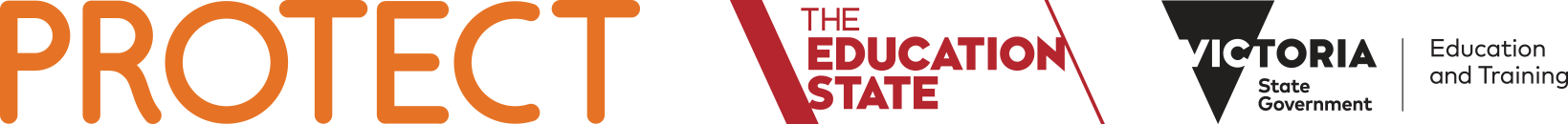 Child Safe Standard 3: Definitions Child abuse includes— any act committed against a child involving:a sexual offence oran offence under section 49B(2) of the Crimes Act 1958 (grooming) the infliction, on a child, of:physical violence orserious emotional or psychological harm serious neglect of a child.  Child-connected work means work authorised by the school governing authority and performed by an adult in a school environment while children are present or reasonably expected to be present.Child safety encompasses matters related to protecting all children from child abuse, managing the risk of child abuse, providing support to a child at risk of child abuse, and responding to incidents or allegations of child abuse.Proprietor in relation to a government school, means the Secretary of the Department of Education and Training.School environment means any physical or virtual place made available or authorised by the school governing authority for use by a child during or outside school hours, including:a campus of the schoolonline school environments (including email and intranet systems)other locations provided by the school for a child’s use (including, without limitation, locations used for school camps, sporting events, excursions, competitions, and other events).School governing authority means, in the case of a government school:the Secretary; ora school council, as authorised by or under the Education and Training Reform Act 2006; or the principal, as authorised by the proprietor of a school or under the Education and Training Reform Act 2006.School staff being an individual working in a school environment who is: directly engaged or employed by a school governing authority; a volunteer or a contracted service provider (whether or not a body corporate or any other person is an intermediary), and including a chaplain or minister of religion. A school lead for child safety should have sufficient status and authority, including leadership support and the ability to direct other staff (where appropriate), to undertake the role effectively. 